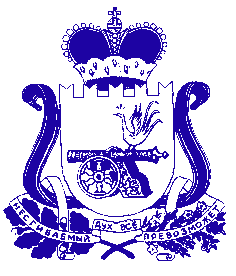 АДМИНИСТРАЦИЯ ПЕЧЕРСКОГО СЕЛЬСКОГО ПОСЕЛЕНИЯСМОЛЕНСКОГО РАЙОНА СМОЛЕНСКОЙ ОБЛАСТИП О С Т А Н О В Л Е Н И Еот «25»  марта   2019 года                                                                         №  25Об утверждении программы профилактики нарушений обязательных требований в сфере муниципального контроля за сохранностью автомобильных дорог местного значения в границах населенных пунктов на 2019 годВ соответствии с частью 1 статьи 8.2 Федерального закона от 26.12.2008 № 294-ФЗ «О защите прав юридических лиц и индивидуальных предпринимателей при осуществлении государственного надзора (контроля) и муниципального контроля», Федеральным законом от 06.10.2003 № 131-ФЗ «Об общих принципах организации местного самоуправления в Российской Федерации»,  на основании Устава муниципального образования Печерского сельского поселения Смоленского района Смоленской области, АДМИНИСТРАЦИЯ   ПЕЧЕРСКОГО   СЕЛЬСКОГО         ПОСЕЛЕНИЯ СМОЛЕНСКОГО РАЙОНА СМОЛЕНСКОЙ ОБЛАСТИ  ПОСТАНОВЛЯЕТ:1. Утвердить программу профилактики нарушений обязательных требований в сфере муниципального контроля, за сохранностью автомобильных дорог местного значения в границах населенных пунктов  на 2019 год, согласно приложению к настоящему постановлению.2. Настоящее Постановление подлежит обнародованию путем размещения на официальном сайте  администрации Печерского сельского поселения Смоленского района Смоленской области   pechersk.smol-ray.ru  в сети Интернет.  3. Контроль,  за исполнением настоящего постановления оставляю за собой.Глава муниципального образованияПечерского сельского поселенияСмоленского района Смоленской области                                  Ю.Н. ЯнченкоУтверждена Постановлением  Администрации Печерского     сельского   поселения   Смоленского района Смоленской области                                 от «25» марта 2019 года №  25               ПРОГРАММА ПРОФИЛАКТИКИ НАРУШЕНИЙ ОБЯЗАТЕЛЬНЫХ ТРЕБОВАНИЙ В СФЕРЕ МУНИЦИПАЛЬНОГО КОНТРОЛЯ, ЗА СОХРАННОСТЬЮ АВТОМОБИЛЬНЫХ ДОРОГ МЕСТНОГО ЗНАЧЕНИЯ В ГРАНИЦАХ НАСЕЛЕННЫХ ПУНКТОВ НА 2019 ГОД1. Общие положения1. Настоящая программа разработана в целях организации проведения профилактики нарушений требований, установленных федеральными законами и иными нормативными правовыми актами Российской Федерации, в целях предупреждения возможного нарушения подконтрольными субъектами обязательных требований в рамках дорожного законодательства и снижения рисков причинения ущерба дорогам местного значения в границах населенных пунктов. 2. Профилактика нарушений обязательных требований проводится в рамках осуществления муниципального дорожного контроля.3. Целью программы является:- предупреждение нарушений, подконтрольными субъектами обязательных требований законодательства, включая устранение причин, факторов и условий, способствующих возможному нарушению обязательных требований.4. Задачами программы являются:- укрепление системы профилактики нарушений обязательных требований путем активизации профилактической деятельности;- выявление причин, факторов и условий, способствующих нарушениям обязательных требований;- повышение правосознания и правовой культуры руководителей юридических лиц и индивидуальных предпринимателей, граждан при использовании муниципального дорожного  фонда.5. Программа разработана на 2019 год.6. Субъектами профилактических мероприятий при осуществлении муниципального дорожного контроля являются юридические лица, индивидуальные предприниматели, граждане, использующие дороги местного значения на территории муниципального образования Печерского сельского поселения Смоленского района Смоленской области.7. В рамках профилактики предупреждения нарушений, установленных законодательством всех уровней, Администрацией Печерского сельского поселения Смоленского района Смоленской области осуществляется прием представителей юридических лиц, индивидуальных предпринимателей и граждан, а также проводятся консультации и даются пояснения по вопросам соблюдения дорожного законодательства.План мероприятий по профилактики нарушений№ п/пНаименование мероприятия по профилактике нарушений юридическими лицами и индивидуальными предпринимателями обязательных требованийСрок исполненияОтветственный2.Размещение на официальном сайте администрации Печерского сельского поселения Смоленского района Смоленской области перечня нормативных правовых актов или их отдельных частей, содержащих обязательные требования, оценка соблюдения которых является предметом муниципального дорожного контроля, а также текстов, соответствующих нормативных правовых актовВ течение года (по мере необходимости и изменения законодательства)Администрация Печерского сельского поселения Смоленского района Смоленской области4.Осуществление информирования юридических лиц, индивидуальных предпринимателей по вопросам соблюдения обязательных требований, в том числе посредством разработки и опубликования руководств по соблюдению обязательных требований, проведение семинаров и конференций, разъяснительной работы в средствах массовой информации и иными способамиВ течение года (по мере необходимости)Администрация Печерского сельского поселения Смоленского района Смоленской области5.Подготовка и распространение комментариев о содержании новых нормативных правовых актов, устанавливающих обязательные требования, внесенных изменениях в действующие акты, сроках и порядке вступления их в действие, а также рекомендаций о проведении необходимых организационных, технических мероприятий, направленных на внедрение и обеспечение соблюдения обязательных требований (при внесении изменений в обязательные требования)В течение 30 дней после внесения изменений в НПААдминистрация Печерского сельского поселения Смоленского района Смоленской области6.Обобщение практики осуществления муниципального дорожного контроля и размещение на официальном сайте администрации Печерского сельского поселения Смоленского района Смоленской области соответствующих обобщений, в том числе с указанием наиболее часто встречающихся случаев нарушений обязательных требований с рекомендациями в отношении мер, которые должны приниматься юридическими лицами, индивидуальными предпринимателями в целях недопущения таких нарушений1 раз в год (декабрь 2019г)Администрация Печерского сельского поселения Смоленского района Смоленской области7.Выдача предостережений о недопустимости нарушения обязательных требований в соответствии с частями 5 – 7 статьи 8.2 Федерального закона от 26 декабря 2008 года № 294-ФЗ «О защите прав юридических лиц и индивидуальных предпринимателей при осуществлении государственного контроля (надзора) и муниципального контроля», если иной порядок не установлен федеральным закономВ течение года (по мере необходимости)Администрация Печерского сельского поселения Смоленского района Смоленской области8.Разработка и утверждение программы профилактики нарушений обязательных требований при осуществлении муниципального дорожного контроля на 2020 годДекабрь 2019гАдминистрация Печерского сельского поселения Смоленского района Смоленской области